ĐẠI HỌC THÁI NGUYÊNTRƯỜNG ĐẠI HỌC KINH TẾ &QUẢN TRỊ KINH DOANH----------------------------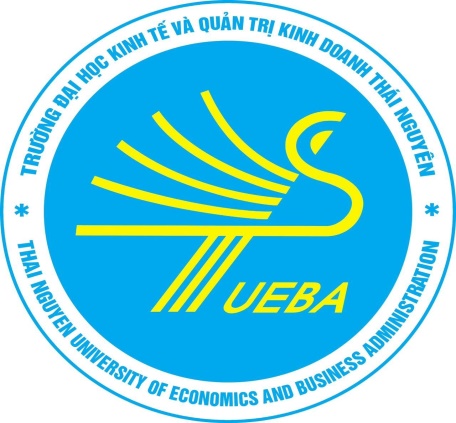 ĐỀ CƯƠNG CHI TIẾT HỌC PHẦNHọc phần:  QUẢN TRỊ CHẤT LƯỢNGMã số: QUA331Số tín chỉ: 03Khoa: QUẢN TRỊ KINH DOANHBộ môn phụ trách: QUẢN TRỊ DOANH NGHIỆPThái Nguyên, 2020ĐỀ CƯƠNG CHI TIẾT HỌC PHẦN1. Tên học phần: QUẢN TRỊ CHẤT LƯỢNG; 	Mã học phần: QUA3312. Tên Tiếng Anh: Quality Management;  		3. Số tín chỉ: (3/0/6) (36 tín chỉ lý thuyết, 18 tín chỉ thực hành/thảo luận, 72 tín chỉ tự học)4. Điều kiện tham gia học tập học phần	Môn học tiên quyết: Quản trị học	Môn học trước: Thương mại điện tử căn bản, Quản trị sự kiện, Kế toán quản trị, Quản trị dự án, Marketing công nghiệp, Quản trị sản xuất 1, Quản trị chiến lược, Quản trị doanh nghiệp, Quản trị nhân lực, Lý thuyết ra quyết định, Quản trị kinh doanh tổng hợpKhác: Học phần song hành, gồm: Quản lý công nghệ, Quản trị hành chính văn phòng5. Các giảng viên phụ trách học phần6. Mô tả học phần: Học phần Quản trị chất lượng cung cấp kiến thức cơ bản về hoạt động quản lý chất lượng, quá trình quản lý chất lượng tại các tổ chức (doanh nghiệp/cơ sở sản xuất/đơn vị quản lý nhà nước...). Hệ thống hóa cơ sở lý luận và thực tiễn các quan điểm, trường phái, xu hướng quản trị chất lượng trên thế giới và trong nước; Hệ thống các bộ tiêu chuẩn quản lý chất lượng trên thế giới và các quốc gia đang áp dụng tại các tổ chức, hệ thống tiêu chuẩn quản lý chất lượng trong nước đang áp dụng; xu hướng quản lý chất lượng mới trên thế giới. Trên cơ sở lý thuyết và thực tiễn, lãnh đạo các tổ chức có đánh giá quá trình và hiệu quả/hiệu lực trong việc áp dụng phương pháp/tiêu chuẩn quản trị chất lượng. Học phần Quản trị chất lượng cung cấp bộ công cụ kiểm soát chất lượng trong các tổ chức, hướng dẫn và vận dụng công cụ kiểm soát đối với các hoạt động thực tiễn trong các tổ chức, đặc biệt trong các doanh nghiệp sản xuất, cơ sở kinh doanh, cơ quan quản lý nhà nước.7. Mục tiêu học phần 8. Chuẩn đầu ra của học phần9. Nhiệm vụ của sinh viên * Phần lý thuyết, bài tập, thảo luận- Dự lớp  80 % tổng số thời lượng của học phần.- Chuẩn bị thảo luận.-  Hoàn thành các bài tập được giao.*  Phần thực hành (nếu có)- Các bài thực hành của môn học theo yêu cầu của giáo viên;*  Phần bài tập lớn, tiểu luận (nếu có)- Tên bài tập lớn hoặc tiểu luận theo yêu cầu của giáo viên;10. Tài liệu học tập - Sách, giáo trình chính:[1]Giáo trình Quản trị chất lượng– GS.TS. Nguyễn Đình Phan & TS. Đặng Ngọc Sự– ĐH KTQD (Chủ biên), NXB Đại học Kinh tế Quốc dân, phiên bản từ 2012.- Tài liệu tham khảo:[2]Quản trị Chất lượng – TS. Phan Thăng, NXB Thống kê, 2012.[3]Bài tập Quản trị chất lượng - TS. Đỗ Thị Đông (chủ biên), NXB Đại học Kinh tế Quốc dân, 2013.[4]Giáo trình Quản lý chất lượng - Tạ Thị Kiều An, NXB Thống kê, 2013.11. Nội dụng giảng dạy chi tiết12. Đánh giá kết quả học tập12.1. Thang điểm: 1012.2. Đánh giá quá trình: 50%, trong đó: Kiểm tra thường xuyên: 30% Kiểm tra giữa kỳ: 20%	12.3. Thi kết thúc học phần: 50% 12.4. Kế hoạch kiểm tra, đánh giá:12.5. Bảng đối chiếu các chuẩn đầu ra học phần được đánh giá13. Các yêu cầu đối với người học:- Tham dự đầy đủ các buổi học. Nếu vắng phải có lý do chính đáng và phải xin phép trước. Bài tập cá nhân và bài tập nhóm phải làm đầy đủ và không được sao chép. Nếu phát hiện sao chép sẽ bị điểm 0 (không).14. Ngày phê duyệt lần đầu: 15. Cấp phê duyệt:16. Tiến trình cập nhật ĐCCTTRƯỜNG ĐẠI HỌC KINH TẾ &QTKDKHOA: QUẢN TRỊ KINH DOANHTRƯỜNG ĐẠI HỌC KINH TẾ &QTKDKHOA: QUẢN TRỊ KINH DOANHCỘNG HÒA XÃ HỘI CHỦ NGHĨA VIỆT NAMĐộc lập – Tự do – Hạnh phúcCỘNG HÒA XÃ HỘI CHỦ NGHĨA VIỆT NAMĐộc lập – Tự do – Hạnh phúcSTTHọc hàm, học vị, họ tênSố điện thoạiEmailGhi chúTS. Phạm Văn Hạnh01234292293pvha112@yahoo.comThS. Trần Xuân Kiên0988.880.842trankien@tueba.edu.vnThS.Nguyễn Thị Thu Hà0978.406.608thuhaqtkd.vn@gmail.comThS. Nông Thị Minh Ngọc0972.116.318nongthiminhngoc@gmail.comMục tiêu(Goals)Mô tả(Goal description)Học phần này trang bị cho sinh viên:Chuẩn đầu raCTĐTTrình độ năng lựcG1Học phần Quản trị chất lượng trang bị kiến thức cơ bản và định hướng tư duy cho người học về hoạt động quản trị tại các tổ chức/doanh nghiệp; Vận dụng kiến thức quản trị chất lượng vào hoạt động quản lý thực tế tại các tổ chức/doanh nghiệp1.4;1.53G2Trang bị kỹ năng phân tích, đánh giá và ra quyết định; Kỹ năng giải quyết vấn đề và định hướng hoạt động quản lý chất lượng trong các tổ chức/doanh nghiệp2.2; 2.3;2.53G3Hình thành năng lực làm việc trong lĩnh vực quản trị chất lượng tại các tổ chức/doanh nghiệp3.1;3.2;3.3;3.43Chuẩn đầu ra HPChuẩn đầu ra HPMô tảSau khi học xong môn học này, người học có thể:Chuẩn đầu ra CTĐTTrình độ năng lựcG1G1.1Hiểu được nội dung và quá trình hình thành hoạt động quản lý chất lượng1.43G1G1.2Hiểu được các lĩnh vực/hoạt động quản lý chất lượng tại các tổ chức1.43G1G1.3Hiểu được quá trình kiểm soát chất lượng tại các tổ chức/doanh nghiệp1.4;1.53G1G1.4Hiểu được nội dung hệ thống quản lý chất lượng quốc tế; hệ thống quản lý chất lượng trong nước1.4;1.53G1G1.5Hiểu được được hệ thống công cụ kiểm soát chất lượng; cách thức áp dụng tại các tổ chức/doanh nghiệp1.4;1.53G2G2.1Vận dụng các kiến thức về quản lý chất lượng đối với hoạt động kinh doanh2.23G2G2.2Vận dụng các kiến thức về quản trị chất lượng để giải quyết các vấn đề phát sinh trong quá trình vận hành hệ thống tại các tổ chức/doanh nghiệp.2.33G2G2.3Vận dụng các kiến thức về quản trị chất lượng trong việc định hướng và vận hành quá trình/quy trình kiểm soát chất lượng.2.2;2.53G3G3.1Hình thành và có ý thức kỹ năng làm việc độc lập, làm việc nhóm, chịu trách nhiệm cá nhân3.13G3G3.2Rèn luyện và có ý thức tự học, tự nghiên cứu nâng cao trình độ chuyên môn3.2; 3.33G3G3.3Rèn luyện và có ý thức trong xây dựng và điều chỉnh hoạt động quản lý chất lượng3.43TiếtNội dung giảng dạy(Ghi chi tiết đến từng mục nhỏ của từng chương)Chuẩn đầu ra học phần (CĐR đạt được khi kết thúc chương)Trình độ năng lực (TĐNL đạt được khi kết thúc chương)Phương pháp dạy học (Thuyết giảng, thảo luận nhóm...)Phương pháp đánh giá(Kiểm tra quá trình, trắc nghiệm, thuyết trình nhóm,...)1,2,3Giới thiệu học phần; đề cương học phần; phương pháp tiếp cận môn học; học liệu; phương pháp kiểm tra và đánh giáG1.13Trực tiếp, Gián tiếp; Tự họcKiểm tra viết4;5;6;7Chương I. KHÁCH HÀNG VÀ THỎA MÃN NHU CẦU KHÁCH HÀNGA/ Các nội dung học trên lớp:I. Khái niệm và phân loại khách hàngII. Nhu cầu khách hàngIII. Sự thỏa mãn nhu cầu khách hàngIV. Các phương pháp nghiên cứu nhu cầu và sự thỏa mãn của khách hàngG1.13Trực tiếp, Gián tiếp; Tự họcKiểm tra viết, vấn đáp4;5;6;7B/ Các nội dung tự nghiên cứu+ Nghiên cứu câu hỏi ôn tập chương 1 được giao+ Chuẩn bị các nội dung của chương 1+ Chuẩn bị bài tập nhóm, bài tập cá nhân được giaoG3.13Gián tiếp, Tương tác; Tự họcKiểm tra viết, vấn đáp, bài tập cá nhân8;9;10;11;12;13Chương II- CHẤT LƯỢNG SẢN PHẨMA/ Các nội dung học trên lớp:I. Sản phẩm và phân loại sản phẩmII. Chất lượng sản phẩm và vai trò của chất lượng sản phẩmIII. Các nhân tố ảnh hưởng đến chất lượng sản phẩmG1.23Trực tiếp, Gián tiếp; Tự họcKiểm tra viết, vấn đáp8;9;10;11;12;13B/ Các nội dung tự nghiên cứu+ Nghiên cứu câu hỏi ôn tập chương 2 được giao+ Chuẩn bị các nội dung của chương 2+ Chuẩn bị bài tập nhóm, bài tập cá nhân được giaoG3.13Gián tiếp; Tương tác; Tự họcKiểm tra viết, vấn đáp, bài tập cá nhân14;14;16;17Chương III - QUẢN TRỊ CHẤT LƯỢNGA/ Các nội dung học trên lớp:I. Khái niệm và vai trò của quản trị chất lượngII. Nguyên tắc và chức năng cơ bản của quản trị chất lượngIII. Các phương pháp quản trị chất lượngG1.2;G1.33Trực tiếp; Gián tiếpKiểm tra viết, vấn đáp14;14;16;17B/ Các nội dung tự nghiên cứu+ Nghiên cứu câu hỏi ôn tập chương 3 được giao+ Chuẩn bị các nội dung của chương 3+ Chuẩn bị bài tập nhóm, bài tập cá nhân được giaoG3.13Gián tiếp; Tương tác; Tự họcKiểm tra viết, vấn đáp, bài tập cá nhân18;19;20Chương IV – CHI PHÍ CHẤT LƯỢNGA/ Các nội dung học trên lớpI. Chi phí chất lượngII. Mô hình chi phí chất lượngG1.2;G1.33Trực tiếp; Gián tiếp; Tự họcKiểm tra viết, vấn đáp18;19;20B/ Các nội dung tự nghiên cứu+ Nghiên cứu câu hỏi ôn tập chương 4 được giao+ Chuẩn bị các nội dung của chương 4+ Chuẩn bị bài tập nhóm, bài tập cá nhân được giaoG3.13Gián tiếp; Tương tác; Tự họcKiểm tra viết, vấn đáp, bài tập cá nhân21;22;23;24;25;26;27;28;29;30Chương V - HỆ THỐNG QUẢN TRỊ CHẤT LƯỢNG(Tổng số tiết:09.; Số tiết lý thuyết:06.; Số tiết bài tập....,Thảo luận: 03)I. Hệ thống quản trị chất lượngII. Hệ thống quản trị chất lượng ISO 9000III. Hệ thống quản trị chất lượng toàn diện TQMIV. Một số hệ thống quản trị chất lượng khácHệ thống câu hỏi và bài tập Chương VG1.3;G1.43Gián tiếp; Trực tiếp; Tự họcKiểm tra viết, vấn đáp21;22;23;24;25;26;27;28;29;30B/ Các nội dung tự nghiên cứu+ Nghiên cứu câu hỏi ôn tập chương 5 được giao+ Chuẩn bị các nội dung của chương 5+ Chuẩn bị bài tập nhóm, bài tập cá nhân được giaoG3.1;G3.23Gián tiếp; Tương tác; Tự họcKiểm tra viết, vấn đáp, bài tập cá nhân31;32;33;34;35Chương VI- QUẢN TRỊ CHẤT LƯỢNG DỊCH VỤ(Tổng số tiết:05; Số tiết lý thuyết:04; Số tiết bài tập....,Thảo luận: 01)Bản chất của dịch vụ và chất lượng dịch vụMô hình cung ứng dịch vụTiêu chí đánh giá và đo lường chất lượng dịch vụQuản trị chất lượng dịch vụHệ thống câu hỏi và bài tập Chương VIG1.3;G1.43Trực tiếp; Gián tiếp; Tự họcKiểm tra viết, vấn đáp31;32;33;34;35B/ Các nội dung tự nghiên cứu+ Nghiên cứu câu hỏi ôn tập chương 6 được giao+ Chuẩn bị các nội dung của chương 6+ Chuẩn bị bài tập nhóm, bài tập cá nhân được giaoG3.1;G3.23Gián tiếp; Tương tác; Tự họcKiểm tra viết, vấn đáp, bài tập cá nhân36;37;38;39Chương VII– TIÊU CHUẨN HÓA VÀ ĐO LƯỜNG CHẤT LƯỢNG(Tổng số tiết:04.; Số tiết lý thuyết:03; Số tiết bài tập....,Thảo luận: 01.)I – Tiêu chuẩn hóaII. Các loại tiêu chuẩn hóa và cấp tiêu chuẩn hóaIII. Đo lường chất lượngIV. Hệ thống đo lườngHệ thống câu hỏi và bài tập Chương VIIG1.43Trực tiếp; Gián tiếp; Tự họcKiểm tra viết, vấn đáp36;37;38;39B/ Các nội dung tự nghiên cứu+ Nghiên cứu câu hỏi ôn tập chương 7 được giao+ Chuẩn bị các nội dung của chương 7+ Chuẩn bị bài tập nhóm, bài tập cá nhân được giaoG3.2; G3.33Trương tác; Tự họcKiểm tra viết, vấn đáp, bài tập cá nhân40;41;42;43;44;45Chương VIII – CÁC CÔNG CỤ THỐNG KÊ TRONG QUẢN TRỊ CHẤT LƯỢNG(Tổng số tiết:05; Số tiết lý thuyết:03.; Số tiết bài tập....,Thảo luận: 02)I. Bản chất và lợi ích của kiểm soát chất lượng bằng công cụ thống kêII. Các công cụ thống kê trong kiểm soát chất lượngHệ thống câu hỏi và bài tập Chương VIIIG1.5;G2.1;G2.23Trực tiếp; Gián tiếp; Tương tác; Tự họcKiểm tra viết, vấn đáp40;41;42;43;44;45B/ Các nội dung tự nghiên cứu+ Nghiên cứu câu hỏi ôn tập chương 8 được giao+ Chuẩn bị các nội dung của chương 8+ Chuẩn bị bài tập nhóm, bài tập cá nhân được giaoG3.33Tương tác; Tự họcKiểm tra viết, vấn đáp, bài tập cá nhân46;47;48;49;50Chương IX- ĐẢM BẢO VÀ CẢI TIẾN CHẤT LƯỢNG(Tổng số tiết:05; Số tiết lý thuyết:04; Số tiết bài tập....,Thảo luận: 01.)I- Đảm bảo chất lượngII. Cải tiến chất lượngIII. Một số công cụ cải tiếnHệ thống câu hỏi và bài tập Chương IXG1.5;G2.2;G2.33Trực tiếp; Gián tiếp; Tự họcKiểm tra viết, vấn đáp46;47;48;49;50B/ Các nội dung tự nghiên cứu+ Nghiên cứu câu hỏi ôn tập chương 9 được giao+ Chuẩn bị các nội dung của chương 9+ Chuẩn bị bài tập nhóm, bài tập cá nhân được giaoG3.2; G3.33Tương tác; Tự họcKiểm tra viết, vấn đáp, bài tập cá nhân51;52;53;54Chương X- KIỂM TRA CHẤT LƯỢNG SẢN PHẨM(Tổng số tiết:04; Số tiết lý thuyết:02.; Số tiết bài tập....,Thảo luận: 02)I. Khái niệm và vai trò của kiểm tra chất lượngII. Phương pháp và các hình thức kiểm traHệ thống câu hỏi và bài tập Chương XG1.5;G2.2;G2.33Trực tieps; Gián tiếp; Tương tác; Tự họcKiểm tra viết, vấn đáp51;52;53;54B/ Các nội dung tự nghiên cứu+ Nghiên cứu câu hỏi ôn tập chương 10 được giao+ Chuẩn bị các nội dung của chương 10+ Chuẩn bị bài tập nhóm, bài tập cá nhân được giaoG3.2;G3.33Tương tác; Tự họcKiểm tra viết, vấn đáp, bài tập cá nhânHình thức kiểm traNội dungThời điểmCĐR đánh giáTrìnhđộnănglựcPhươngphápđánhgiáTỷ lệ %1Kiểm  tra  thường xuyên101Bài 1Tiết 10G1.13Viết1Bài 2Tiết 30G1.2; G1.33Viết1Bài 3Tiết 49G1.4; G1.53Viết2Kiểm tra giữa kỳTiết 34,35,36G1.1; G1.2;G1.3;G1.4;G2.233Viết203Thi cuối kỳ50- Nội dung bao quát tất cả các CĐR quan trọng của môn học.- Thời  gian  làm bài 90 phút.Cuối học kỳG1.1; G1.2;G1.3; G1.4; G1.5; G2.5G2.2; G2.3333ViếtCĐRhọc phầnHình thức kiểm traHình thức kiểm traHình thức kiểm traHình thức kiểm traHình thức kiểm traHình thức kiểm traCĐRhọc phầnTự luậnBài tậpThảo luận nhómKT thường xuyênKT giữa kỳThi kết thúc HPG1.1xxxxxxG1.2xxxxxxG1.3xxxxxxG1.4xxxxxG1.5xxxxxG2.1xxG2.2xxxxG2.3xxxxG3.1xxG3.2xxG3.3xxTrưởng khoaBộ mônNhóm biên soạnPhạm Văn HạnhLần 1: Tóm tắt nội dung cập nhật ĐCCT lần 1: ngày    tháng    năm<người cập nhật ký và ghi rõ họ tên)Trưởng Bộ môn:Lần 2: Tóm tắt nội dung cập nhật ĐCCT lần 2: ngày    tháng    năm<người cập nhật ký và ghi rõ họ tên)Trưởng Bộ môn: